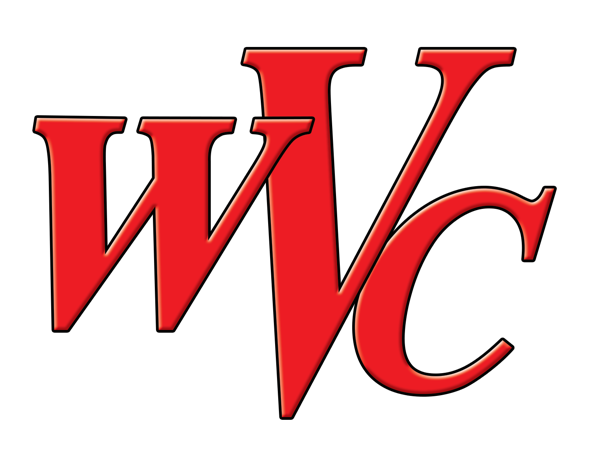 Wabash Valley College General Scholarships GENERAL FOUNDATION APPLICATION REQUIREMENTS**Please note, some scholarships will have specific requirements, other than those listed below.**All funds will be paid directly to the College to be placed in the student’s account to use for educational purposes. No monies will be given directly to the student.Completed and signed scholarship application with desired scholarships selected. Application must be signed in ink by applicant. (no digital or typed signatures). FAFSA for upcoming Fall semester should be completed at www.studentaid.gov (IECC school code 001742).Official WVC and/or High School transcript(s) (dependent upon which scholarships are selected)A typed essay regarding your future goals and objectives relating to your chosen major. State why you feel you should be considered for this scholarship. Include what your plans are following graduation from Wabash Valley College.A letter of character reference from a person unrelated to you. (may need more than one dependent upon which scholarships are selected)NOTE:  All materials must be typewritten and the entire application packet must be received in the Financial Aid Office by the dates listed below.Incomplete or late applications will not be considered.GENERAL SCHOLARSHIP APPLICATIONS: DUE BY 4:00 PM MARCH 15 OF EACH YEAR (Incoming Freshmen, Returning Sophomores, Graduating Students)NURSING SCHOLARSHIP APPLICATIONS: DUE BY 4:00 PM JULY 31 OF EACH YEAR     (Level I & Level II)Please return completed application to:WVC Foundation Scholarship Committeec/o TRINA DUNKEL, Financial Aid CoordinatorWabash Valley College2200 College DriveMt. Carmel, IL 62863WABASH VALLEY COLLEGE GENERAL FOUNDATION SCHOLARSHIPS APPLICATIONAPPLICANT INFORMATION:									(If unknown, contact WVC)EDUCATION BACKGROUND: 	(Please attach a WVC transcript to the application.)EMPLOYMENT:COLLEGE AND/OR COMMUNITY ACTIVITIES:                                                             FINANCIAL DATA:Have you applied for Federal & State Aid Programs (FAFSA) for the upcoming academic year at Wabash Valley College?        Yes ________           No ________ **I certify that all information is correct and that if awarded a scholarship, Wabash Valley College is hereby granted permission to release this information for publication for a period of one year from the date stated below. My signature is written consent that FAFSA data can be shared with the scholarship granting organizations. I authorize Wabash Valley College to provide information pertaining to my enrollment status, hours enrolled, grades, financial assistance, tuition, and fees to the Wabash Valley College Foundation.   APPLICANT’S SIGNATURE:                                                             DATE: _______________      Recipients of any scholarships are required to meet and maintain the guidelines set forth in the award description. Award monies are disbursed per semester. If the criteria is not met, student will not receive the additional portion of the award the following semester. Illinois Eastern Community Colleges reserve the right to change, without notice, any of the material, information, requirements, or regulations published in this document. IECC does not discriminate on the basis of race, color, religion, gender, age, disability, national origin, or veteran status. IECC adheres to the Federal Regulations of the Americans with Disabilities Act of 1990 and offers appropriate services or activities with reasonable accommodations to any qualified disabled individual upon request. IECC’s Board of Trustees has adopted the Substance Abuse Policy. Students and employees involved in substance abuse, within the college environment, are subject to disciplinary action. Some information in this publication may become outdated due to changes in the Board of Trustees’ Policy. In such instances, current Board Policy will prevail.WVC General Foundation Scholarships Guidelines & RequirementsA special thank you to the generous gifts of our donors that make these scholarships possible.Please mark ALL of the scholarships for which you wish to apply (you may apply for more than one).(*) Indicates scholarships available to High School Seniors only. Additional requirements may need to be met.INCOMING FRESHMEN – MUST ATTACH AN OFFICIAL HIGH SCHOOL TRANSCRIPT *John L. Acree Scholarship - This scholarship is in honor of John L. Acree to encourage study in engineering, science or math. This scholarship is awarded to a student who is a spring graduating senior from a District #529 high school, with have a minimum cumulative GPA of 3.25/4.00, and who has been accepted as a full-time, associate degree seeking student at Wabash Valley College. This award will be used for up to 15 credit hours of in-district tuition only for Fall and Spring semesters. Preference given to a relative of John or Kim Acree or a Mount Carmel High School graduate.PLEASE INDICATE YOUR RELATIONSHIP TO JOHN OR KIM ACREE _________________________________________J. Roy Dee Memorial Scholarship - A one year scholarship will be awarded to a Wabash Valley College student who is interested in improving the quality of the environment.  The scholarship is made possible through the generosity of the Wabash Valley Association, and is given in memory of J. Roy Dee, founder and early pioneer whose idea became a reality in the formation of the Wabash Valley Association, and he served as President for several years. Recipient must be a permanent resident in the Illinois Eastern Community Colleges #529 District and is expected to attend at least one of the meetings of the Wabash Valley Association. *Don Horrall Scholarship - A scholarship in honor of Don Horrall, who was one of the original members and the first president of the WVC Foundation to encourage study in engineering, electronics or math. The amount of this scholarship is dependent upon available funds, not to exceed $1,000. The applicant must be a spring graduating senior of Mount Carmel High School or homeschooled within Wabash County with a minimum cumulative GPA of 3.0/4.0 and must have been accepted at Wabash Valley College as a full-time, degree-seeking student, with an interest in a career in engineering, electronics, or math. A letter of character reference from a Mount Carmel High School faculty member or guidance counselor must be attached.WVC STUDENTS RETURNING AS SOPHOMORESRobert & Norma Bethards Scholarship - A scholarship in honor of Robert and Norma Bethards given to students who are pursuing a course of transfer study in business or pre-engineering. The applicant must be a graduate of a District #529 high school, with preference given to Mount Carmel High School graduates, and must be a full-time, transfer degree-seeking student at Wabash Valley College with a cumulative GPA of 3.0/4.0. This scholarship is given to a current freshman student who is returning to Wabash Valley College as a sophomore to continue their studies.B.W. & Bertha Carrell Scholarship - The B.W. and Bertha Carrell Scholarship has been established to assist students in a transfer degree program at Wabash Valley College. The scholarship has been made possible through the generosity of the late Thelma Carrell. This one-year scholarship could range up to $300-$500 and be awarded to help defray tuition, fees, and/or textbook expenses at WVC. The applicant must have successfully completed two semesters of study at Wabash Valley College with a minimum of a 2.5/4.0 cumulative GPA. This scholarship is given to a current freshman student who is returning to Wabash Valley College as a sophomore to continue their studies.WVC STUDENTS RETURNING AS SOPHOMORESChester & Lizzie Daniels Scholarship - This one-year scholarship in the amount of up to $3,000 will be awarded to two or more current WVC students who graduated from Mount Carmel High School and are pursuing an associate degree with a minimum cumulative GPA of 3.0/4.0. This scholarship is given to a current freshman student who is returning to Wabash Valley College as a sophomore to continue their studies.The Day Family Scholarship - The Day Family Scholarship – In honor of Chris Day, Ana Burns Day, and Will Day, is intended to support and encourage students who seek to devote their lives in service to their fellow humans. This $1,000.00 scholarship seeks to support the development of high-quality professionals who can make a real impact in helping to alleviate suffering, promote social justice, and improve conditions for all citizens in their community. The applicant must have successfully completed two semesters of study at Wabash Valley College with a minimum of a 3.5/4.0 cumulative GPA. Student applicants must be planning to attend a college or university in pursuit of a bachelor’s degree and major in either Social Work or Psychology. Preference will be given to students who have made known to the member(s) of the Selection Committee, made up of instructors from the Social Services Specialist & Social Sciences programs, and/or their Academic Advisor of their intent to continue their education to completion of a graduate degree. This scholarship is given to a current freshman student who is returning to Wabash Valley College as a sophomore to continue their studies. Applicants must submit two letters of reference from faculty members at Wabash Valley College.J. Roy Dee Memorial Scholarship - A one year scholarship will be awarded to a Wabash Valley College student who is interested in improving the quality of the environment.  The scholarship is made possible through the generosity of the Wabash Valley Association, and is given in memory of J. Roy Dee, founder and early pioneer whose idea became a reality in the formation of the Wabash Valley Association, and he served as President for several years. Recipient must be a permanent resident in the Illinois Eastern Community Colleges #529 District and is expected to attend at least one of the meetings of the Wabash Valley Association.Billie & Emil Tyler Scholarship - A one-year scholarship has been established to assist a Wabash Valley College student who is pursuing a career in the medical/healthcare field. This scholarship is made possible through the generosity of Billie and Emil Tyler. The amount of the scholarship will be determined by the donor each year. The applicant must have a minimum of a 3.0/4.0 cumulative GPA. This scholarship is given to a current freshman student who is returning to Wabash Valley College as a sophomore to continue their studies.WVC Foundation Book Scholarship - Annual awards of $200 will be awarded to one or more deserving WVC students to help offset the cost of books for the Fall semester. This scholarship is made available through a fund established by the Wabash Valley College Foundation. This scholarship is given to a current freshman student who is returning to Wabash Valley College as a sophomore to continue their studies.Della Marie Yates Scholarship - The Della Marie Yates Scholarship was established through the generosity of the late Della Marie Yates, to fund an English major scholarship to a deserving Wabash Valley College student.  The applicant must have a minimum of a 3.0/4.0 cumulative GPA. Student applicants must be planning to attend a college or university in pursuit of a bachelor’s degree and major in one of the following areas: English, Composition, English Education, Linguistics, Speech, Speech Education, Speech Communication, Comparative Literature, Communications, Creative Writing, Journalism, Library Science, Literature, Organizational Communications, Public Relations. The amount of this scholarship is determined by availability of funds each year. This scholarship is given to a current freshman student who is returning to Wabash Valley College as a sophomore to continue their studies.GRADUATING STUDENTS TRANSFERRING TO A 4-YEAR UNIVERSITYWalter F. Holland, Jr. Scholarship - The Walter F. Holland, Jr. Scholarship, a one-year scholarship in the amount of $1,000 ($500 per semester), awarded by the Wabash Valley College Foundation, has been made possible through the generous donation of Ruth P. Holland, wife of the late Walter F. Holland, Jr. This Scholarship is in memory of Walter F. Holland, Jr., a longtime educator in the fields of business and foreign language at Wabash Valley College. The applicant must have successfully completed two years of study at Wabash Valley College with a minimum of a 3.25/4.0 cumulative GPA. This scholarship is awarded to a graduating sophomore in a pre-baccalaureate program of WVC, transferring into accounting, advertising, business, computer science, economics, marketing, public relations, sales, foreign language, education, or a similar field of study, who must be an acceptable candidate at an accredited 4-year college or university. The applicant must obtain a letter from an accredited college or university indicating he/she has been accepted as a student.Charles S. Tate Scholarship - The Charles S. Tate Scholarship, in the amount of $2000, is awarded by the Wabash Valley College Foundation, $1,000 per semester for two semesters of the junior year of university studies in the field of Elementary Education.  The Charles S. Tate Scholarship has been made possible through the generous donation of Dana M. Tate, wife of the late Charles S. Tate. This scholarship is in memory of Charles S. Tate, a longtime supporter of Wabash Valley College, who served as a Director of the Wabash Valley College Foundation for many years and was a Past President of the organization. The applicant must have graduated from Mount Carmel High School and must have maintained a minimum cumulative GPA of 3.0/4.0 while attending Wabash Valley College. This scholarship is awarded to a graduating sophomore in a pre-baccalaureate program of WVC, transferring into elementary education at an accredited 4-year college or university. The applicant must obtain a letter from an accredited college or university indicating he/she has been accepted as a student.James T. Watson Scholarship - A two-year scholarship of $2,000 ($1,000 per year) awarded by the Wabash Valley College Foundation, has been made possible through the generous donation of Mrs. Watson. This scholarship is in memory of James. T. Watson. The applicant must have graduated from Mount Carmel High School and must have maintained a minimum cumulative GPA of 3.0/4.0 while attending Wabash Valley College. This scholarship is awarded to a graduating sophomore in a pre-baccalaureate program of WVC, transferring into an engineering or science field of study at an accredited 4-year college or university. The applicant must obtain a letter from an accredited college or university indicating he/she has been accepted as a student.WVC NURSING STUDENTS/LEVEL I & LEVEL IIHelen & Charles Campbell Practical Nursing Scholarship (Level I) – This scholarship has been established to assist non-traditional students pursuing a Nursing Degree at Wabash Valley College. The scholarship has been made possible through the generosity of the family of the late Helen and Charles Campbell. This is a one-year award that covers up to 15 credit hours of in-district tuition for Fall and Spring semesters of the awarding year. Applicant must have graduated from a Wabash County high school/homeschool at least 12 months prior to the award year. Applicants must meet the requirements to enter the first level of the ADN program and must currently be in good standing with a minimum of a 2.5/4.0 cumulative GPA.Hayes Family Memorial Scholarship (Level II) – This scholarship has been established to assist students pursuing a career in the nursing field.  This one-year scholarship of up to a maximum of $1,500.00, dependent upon available funds, is awarded to Wabash Valley College students who are beginning the second level of the ADN program. Applicant must have successfully completed at least 30 semester hours of study at WVC with a minimum of a 30/4.0 cumulative GPA and must be enrolled as a sophomore in the second year of the Nursing Program.Illinois Health Improvement Association (IHIA) Scholarship (Level I & Level II) - This scholarship in the amount of up to $800 is designed to assist students who are enrolled in the Nursing Program. Availability of this scholarship is contingent on funding. Applicants must be a permanent resident of Illinois, be officially accepted (Level I) or enrolled (Level II) in the ADN program at Wabash Valley College with a minimum of a 2.5/4.0 cumulative GPA. *If you have no prior record of college credits, please obtain an Official high school transcript.Victor S. Tanquary, Jr. Nursing Scholarship (Level I & Level II) - A two-year scholarship from the Victor S. Tanquary, Jr. Trust, in honor of the Tanquary Family. The award given will be up to a maximum of $1500 per year, with the availability of the second-year funds dependent upon the amount available. Applicant must have graduated from a high school in the Illinois Eastern Community Colleges District 529 or established residency in Wabash County for the previous two years in a capacity other than attending college. Applicants must be officially accepted (Level I) or enrolled (Level II) in the ADN program at Wabash Valley College with a minimum of a 2.5/4.0 cumulative GPA. *If you have no prior record of college credits, please obtain a statement of recommendation from a former high school administrator as well as your official high school transcript. Last Name:First Name:MIStreet Address:Telephone #City, State, Zip:Cell #Birth Date:Student ID #High School:Graduation Date:Degree you are pursuing at WVC: Present Cumulative GPA:Present Employment (if any):